Решение № 26 от 28 марта 2017 г. О заслушивании информации руководителей амбулаторно-поликлинических учреждений, расположенных на территории Головинского района о работе за 2016 год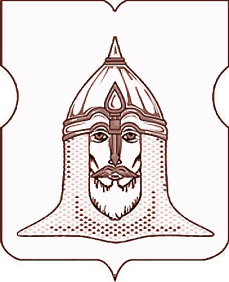 СОВЕТ ДЕПУТАТОВМУНИЦИПАЛЬНОГО ОКРУГА ГОЛОВИНСКИЙРЕШЕНИЕ 28 марта 2017 года № 26О заслушивании информации руководителей амбулаторно-поликлинических учреждений, расположенных на территории Головинского района о работе за 2016 годСогласно части 1 статьи 1 Закона города Москвы от 11 июля 2012 года № 39                 «О наделении органов местного самоуправления муниципальных округов в городе Москве отдельными полномочиями города Москвы», Постановлению Правительства Москвы от 10 сентября 2012 года № 474-ПП «О порядке ежегодного заслушивания советом депутатов муниципального округа отчета главы управы района и информации руководителей городских организаций», приказу Департамента здравоохранения города Москвы от 10 августа 2012 года № 796 «Об обеспечении реализации исполнения закона города Москвы от 11.07.2012 № 39», пункту 11 части 1 статьи 9 Устава муниципального округа Головинский, в соответствии с решением муниципального Собрания внутригородского муниципального образования Головинское в городе Москве от 30 мая 2012 года № 85 «Об утверждении Регламента реализации полномочий по заслушиванию отчета главы управы Головинского района  города Москвы и информации руководителей городских организаций», принимая во внимание информацию Главного врача Государственного бюджетного учреждения здравоохранения «Городская поликлиника    № 45 Департамента здравоохранения города Москвы» Красильниковой О.И. и Главного врача Государственного бюджетного учреждения здравоохранения «Детская городская поликлиника    № 133 Департамента здравоохранения города Москвы» Лазаревой С.И.Советом депутатов принято решение1.      Информацию руководителей Государственного бюджетного учреждения здравоохранения «Городская поликлиника № 45 Департамента здравоохранения города Москвы», Государственного бюджетного учреждения здравоохранения «Детская городская поликлиника № 133 Департамента здравоохранения города Москвы» о деятельности амбулаторно-поликлинических учреждений, обслуживающих население муниципального округа Головинский в 2016 году, принять к сведению.
2.      Рекомендовать:2.1. Руководителю Государственного бюджетного учреждения здравоохранения «Городская поликлиника № 45 Департамента здравоохранения города Москвы:- предоставлять в администрацию муниципального округа Головинский информацию о новых проектах по оказанию медицинских, оздоровительных услуг населению муниципального округа Головинский для последующего размещения  ее на официальном сайте органов местного самоуправления www.nashe-golovino.ru и/или опубликования в газете «Наше Головино».- отметить положительную работу по проведении диспансеризации ветеранов Великой Отечественной войны.2.2. Руководителю Государственного бюджетного учреждения здравоохранения «Детская городская поликлиника № 133 Департамента здравоохранения города Москвы»:- обратить особое внимание на взаимодействие с органами местного самоуправления муниципального округа Головинский в части реализации отдельных государственных полномочий города Москвы в сфере работы Комиссий по делам несовершеннолетних и защите их прав и Сектора опеки, попечительства и патронажа администрации муниципального округа Головинский;Администрации муниципального округа Головинский:3.1 Настоящее решение направить:-       В Департамент здравоохранения города Москвы;-       Директору Государственного казенного учреждения дирекции по обеспечению деятельности государственных учреждений здравоохранения Северного административного округа города Москвы;-       Главному врачу Государственного бюджетного учреждения здравоохранения «Городская поликлиника № 45 Департамента здравоохранения города Москвы»;-       Главному врачу Государственного бюджетного учреждения здравоохранения «Детская городская поликлиника   № 133 Департамента здравоохранения города Москвы»-       Департамент территориальных органов исполнительной власти города Москвы;3.2 Опубликовать настоящее решение в бюллетене «Московский муниципальный вестник»;3.3         Разместить настоящее решение на официальном сайте органов местного самоуправления муниципального округа Головинский www.nashe-golovino.ru.Настоящее решение вступает в силу со дня его принятия.Контроль исполнения настоящего решения возложить на главу муниципального округа Головинский Архипцову Н.В. и председателя Регламентной комиссии - депутата Сердцева А.И.Главамуниципального округа Головинский                                                     Н.В. Архипцова